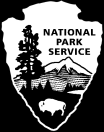 INSTRUCTIONSThese instructions correspond to the numbered questions in Form 10-660.Enter your contact information as it appears on your permit.Enter the service you provide as it appears on your permit.Enter the number of visitors who use your service.  Enter the number of trips your company made to the park; i.e., a two person backpack trip for 3 days is ONE TRIP.  Note:  if you submit monthly reports, we only require you to add the monthly reports together.Provide details of any reportable injuries incurred to you, your employees, or clients this year.Signature of business owner or authorized agent.DEPARTMENT OF THE INTERIORNATIONAL PARK SERVICEDue by <>NOTE:  This form is only to be used for monthly statistical reporting.   A separate Annual Report is required for all CUAs. Monthly reports are due on the first of each month to report the previous month’s activity (ex. On Feb 4, 2017 the monthly report is due for January 2017 activity). Monthly reports are to be submitted to Katie Trudeau.Contact Information (as it appears on your permit)Holder Name: 	 	Contact Person (if different): Business Name: 	 	Email(business) Mailing Address:  	Email: (Contact Person)    	 Phone: Services Provided (as stated in your permit): VISITOR USE INFORMATIONHow many clients did you serve within the park? How many trips did your company make to the Park this month? Use the table below to report total numbers for guides and clients.  This table may be filled out daily or weekly to account for activity of the month. You can use a line for each location if you visit the park multiple times a day. (see examples in chart below) Please let me know if you need more chart space.INJURY INFORMATIONDid you have any reportable injuries occur during your trips this month?  	Yes    No If yes, please use a separate sheet of paper to report the date and type of injury and a brief statement of the incident and the outcome of the patient care, please omit the patient’s name. A reportable injury involves any medical incident or injury requiring medical aid beyond Basic First Aid and/or when a request for medical aid/rescue assistance is made.  Provide details of any reportable injuries incurred to you, your employees, or clients. You do not need to send in a report if you have already done so.SIGNATURESignature of Business Owner or Authorized Agent: False, fictitious or fraudulent statements of representations made in this report may be grounds for denial or revocation of the Commercial Use Authorization and may be punishable by fine or imprisonment (U.S. Code, Title 18, Section 1001).  All information provided will be considered in reviewing this report.  Authorized Agents must attach proof of authorization to sign below. By my signature, I hereby attest that all my statements and answers on this form and any attachments are true, complete, and accurate to the best of my knowledge. Signature 							DatePrinted Name						 Title PAPERWORK REDUCTION ACT STATEMENT: In accordance with the Paperwork Reduction Act (44 U.S.C. 3501), please note the following. This information collection is authorized by The Concession Management Improvement Act of 1998 (54 U.S.C. 101925) .  Your response is required to obtain or retain a benefit in the form of a Commercial Use Authorization. We will use the information you submit to evaluate your ability to offer the services requested and to notify the public what services you  offer.  We estimate that it will take approximately 45 minutes to prepare a monthly report, including time to review instructions, gather and maintain data, and complete and review the report. We may may not conduct or sponsor and you are not required to respond to a collection of information unless it displays a currently valid Office of Management and Budget control number. You may submit comments on any aspect of this information collection, including the accuracy of the estimated burden hours and suggestions to reduce this burden. Send your comments to:  Information Collection Clearance Officer, National Park Service, 1849 C Street NW, Mail Stop 2601, Washington, D.C. 20240.Commercial Use AuthorizationNational Park ServiceCape Cod National SeashoreCommercial Use AuthorizationNational Park ServiceCape Cod National SeashoreCommercial Use AuthorizationNational Park ServiceCape Cod National SeashoreCommercial Use AuthorizationNational Park ServiceCape Cod National SeashoreCommercial Use AuthorizationNational Park ServiceCape Cod National SeashoreCommercial Use AuthorizationNational Park ServiceCape Cod National SeashoreCommercial Use AuthorizationNational Park ServiceCape Cod National SeashoreCommercial Use AuthorizationNational Park ServiceCape Cod National SeashoreCUA Contact:      Phone:CUA Contact:      Phone:CUA Contact:      Phone:Monthly Activity Summary:Monthly Activity Summary:Monthly Activity Summary:Business:Phone:Business:Phone:Begin DateEnd Date(1) # of Clients(2) # of Guides(3) Total People (1+2)Activity(i.e. SUP/Surf, kayak tour, etc)Activity(i.e. SUP/Surf, kayak tour, etc)Description of TripSample:  Location(s) and Time spent in park for activityex.6/8/176/12/1733538Kayak toursKayak toursNauset Marsh, 10-2pm, five tours over 5 daysex.6/8/176/8/17415Surf lessonsSurf lessonsMarconi, 6-8amex.6/8/176/8/17213Surf lessonsSurf lessonsHead of the Meadow, 8-10amTotalTotal